L’EHPAD LES CHATILLESRECHERCHEUNE INFIRMIERELe CIAS Thiers Dore et Montagne recrute un(e) infirmier(e) à l'EHPAD « Les Chatilles » accueillant 54 résidents :Prise de poste immédiate Travail 1 week-end sur 3 Pas de nuit, pas d’astreinteHoraires : 06h45-14h15 ou 12h30-20h00Missions principales : Assurer et superviser les soins prodigués Accueillir un nouveau résidentCommuniquer, transmettre et planifier les interventions des professionnelsGérer et anticiper le bon fonctionnement de l'infirmerieProfil : Titulaire du diplôme d'infirmier(ière), fonctionnaire ou contractuelQualités requises : - Discrétion - Qualités relationnelles - Travail en équipe - Sens de l'observation - Esprit d'initiative - Adaptabilité - Rigueur Statut fonction publique territoriale Savoirs et savoir-faire :Cerner l'état du patient (clinique, psychologique) et consigner les informations recueillies dans le dossier médicalOrganiser le plan de soins infirmiers selon les besoins des patients et préparer le chariot de soins ou la trousse médicaleRéaliser les soins infirmiers, communiquer avec le patient (ressenti, douleur, ...) et actualiser le dossier de soins infirmiers (incidents, modifications d'état clinique, ...)Surveiller l'état clinique du patient (constantes, fonctions d'élimination, comportement, ...) et informer l'équipe soignante/médicale sur l'évolution de l'état cliniqueRéaliser ou contrôler les soins d'hygiène, de confort et apporter une aide au patient (lever, marche, soins post opératoires...)Type de contrat : CDD 12 mois renouvelable, temps pleinOu embauche d’un(e) infirmier(e) titulaire du concours d’infirmierRémunération : rémunération statutaire, régime indemnitaire, revalorisation salariale SEGURAvantages sociaux : CNAS, tickets restaurants, participation de la collectivité à la mutuelle et/ou prévoyanceExpérience : débutant acceptéContact : 04 73 51 62 00 / cbouteille@cias-tdm.fr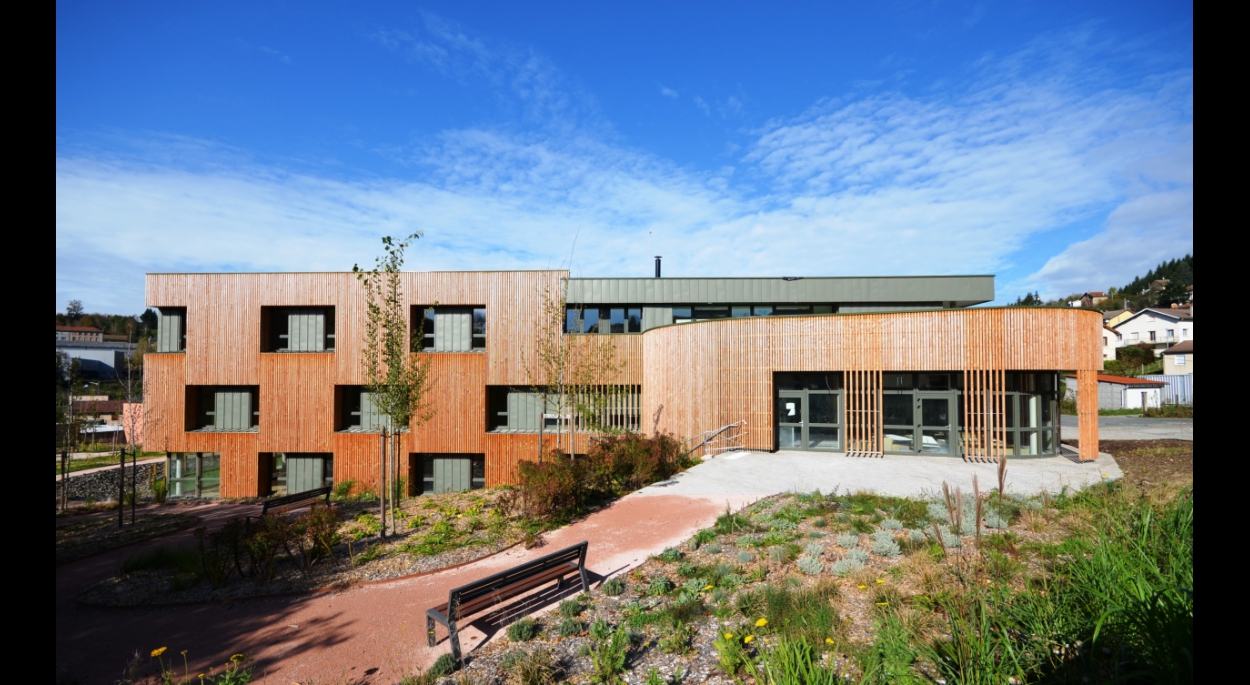 Une équipe chaleureuse et un cadre de travail agréable vous attend.Accès rapide à l’autoroute A75, à 35min de Clermont-Ferrand.